ПРЕСС-РЕЛИЗк юбилею «Альметьевского колледжа физической культуры»Завтра, 10 ноября, в 11:00 в Альметьевске, пройдет празднование 55-летнего юбилея ГАПОУ «Альметьевского колледжа физической культуры» (ул. Ризы Фахретдина, 5).Альметьевский колледж физической культуры был открыт на основании постановления Бюро Всероссийского Совета Союза спортивных обществ и организаций от 02.09.1966 г. № 42 как Татарский республиканский техникум физической культуры. За 55 лет своей работы колледж выпустил свыше 6500 специалистов по физической культуре и спорту, многие из которых сегодня работают инструкторами по спорту в промышленных организациях, учителями по физической культуре в образовательных учреждениях, тренерами-преподавателями ДЮСШ и спортивных клубов. На данный момент Альметьевский колледж является единственным на юго-востоке Республики Татарстан учебным заведением, осуществляющим подготовку кадров по специальности 49.01.02 «Физическая культура» (повышенный уровень образования) с присвоением квалификации «Педагог по физической культуре и спорту». На очной форме этой специальности сегодня обучаются 250 студентов.Помимо этого в колледже ведется подготовка тренеров по следующим видам спорта: волейбол, баскетбол, футбол, легкая атлетика, спортивная гимнастика, лыжный спорт, национальная борьба. По инициативе федерации хоккея Республики Татарстан в 2006 году начата подготовка кадров по специализации «Хоккей с шайбой». С 2009 года в колледже открыта специализация «Плавание». С 2013 года открыта специализация «Бокс». В 2019 году согласно Постановлению Кабинета Министров Республики Татарстан начался капитальный ремонт учебного корпуса и помещений общежития по программе капитального ремонта спортивных сооружений в Республике Татарстан. На текущий момент капитальный ремонт на стадии завершения. В планах приведение в надлежащий вид территории колледжа. На торжественном мероприятии ожидается присутствие почетных гостей: первый заместитель министра спорта РТ Халил Шайхутдинов, руководитель исполнительного комитета г. Альметьевска Айнур Исхаков, заместитель руководителя исполкома Альметьевского муниципального района Светлана Лаптева и заместитель генерального директора ПАО «Татнефть» Рустам Мухамадеев.Контактное лицо для представителей СМИ: Арина ПеревезенцеваТел.: +7 987 238 37 73МИНИСТЕРСТВО СПОРТА РЕСПУБЛИКИ ТАТАРСТАНМИНИСТЕРСТВО СПОРТА РЕСПУБЛИКИ ТАТАРСТАН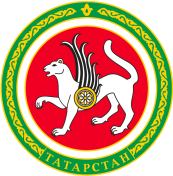 ТАТАРСТАН РЕСПУБЛИКАСЫ СПОРТ МИНИСТРЛЫГЫТАТАРСТАН РЕСПУБЛИКАСЫ СПОРТ МИНИСТРЛЫГЫул.Петербургская, д.12, г.Казань, 420107ул.Петербургская, д.12, г.Казань, 420107Петербургская урамы, 12 нче йорт, Казан шәһәре, 420107Петербургская урамы, 12 нче йорт, Казан шәһәре, 420107Тел.: (843) 222-81-01, факс: (843) 222-81-79. E-mail: mdmst@tatar.ru, http://minsport.tatarstan.ruТел.: (843) 222-81-01, факс: (843) 222-81-79. E-mail: mdmst@tatar.ru, http://minsport.tatarstan.ruТел.: (843) 222-81-01, факс: (843) 222-81-79. E-mail: mdmst@tatar.ru, http://minsport.tatarstan.ruТел.: (843) 222-81-01, факс: (843) 222-81-79. E-mail: mdmst@tatar.ru, http://minsport.tatarstan.ruТел.: (843) 222-81-01, факс: (843) 222-81-79. E-mail: mdmst@tatar.ru, http://minsport.tatarstan.ruТел.: (843) 222-81-01, факс: (843) 222-81-79. E-mail: mdmst@tatar.ru, http://minsport.tatarstan.ru